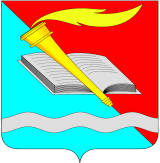  администрация Фурмановского  муниципального районаПОСТАНОВЛЕНИЕ                                           от 27.01.2023                 № 86г.ФурмановОб утверждении Порядка организации питания обучающихся в  муниципальных общеобразовательных организациях Фурмановского муниципального районаВ соответствии с Федеральным законом от 29.12.2012 № 273 - ФЗ «Об образовании в Российской Федерации», Законом Ивановской области от 05.07.2013 № 66–ОЗ «Об образовании в Ивановской области» п о с т а н о в л я е т:1. Утвердить Порядок организации питания обучающихся в муниципальных общеобразовательных организациях Фурмановского муниципального района (Приложение 1).2. Утвердить Примерный порядок выдачи родителям (законным представителям) обучающихся общеобразовательных организаций Фурмановского муниципального района продуктовых наборов (Приложение 2).3. Опубликовать постановление на официальном сайте администрации Фурмановского муниципального района Ивановской области в сети Интернет.4. Считать утратившим силу постановление администрации Фурмановского муниципального района от 31.08.2022 №865 «Об утверждении Порядка организации питания обучающихся в муниципальных общеобразовательных организациях Фурмановского муниципального района». 5. Настоящее постановление вступает в силу с 01.02.2023.         	6. Контроль за исполнением постановления возложить на заместителя главы администрации Фурмановского муниципального района С.А. Окунева.Глава  Фурмановскогомуниципального района                                                                      П.Н. КолесниковИ.Ю.Саломатина 89010391350  Приложение № 1к постановлению администрацииФурмановского муниципального районаот __.01.2023 №___Порядок организации питания обучающихся в муниципальных общеобразовательных организацияхФурмановского муниципального района1. Общие положения1.1. Порядок организации питания обучающихся в муниципальных общеобразовательных организациях Фурмановского муниципального района (далее Порядок) устанавливает условия  предоставления питания обучающимся во время учебной деятельности, предусматривает дифференцированную социальную поддержку детям, находящимся в трудной жизненной ситуации и нуждающимся в особой заботе  государства, направлен на совершенствование  организации питания обучающихся  общеобразовательных организаций, повышение охвата обучающихся  питанием.1.2. Настоящий Порядок разработан в соответствии с Федеральным законом от 29.12.2012  № 273 - ФЗ «Об образовании в Российской Федерации», Законом Ивановской области от 05.07.2013 № 66 – ОЗ «Об образовании в Ивановской области», Постановлением  Главного государственного врача  РФ от 27.10.2020 № 32 «Об утверждении санитарно – эпидемиологических правил и норм СанПиН 2.3/2.4.3590-20 «Санитарно-эпидемиологические требования к организации общественного питания населения», рекомендациями по организации питания обучающихся общеобразовательных организаций, утвержденных Главным государственным санитарным врачом РФ от 18.05.2020 МР 2.4.0179-20.1.3. Организация питания обучающихся осуществляется муниципальными общеобразовательными организациями Фурмановского муниципального района и организациями, оказывающими услуги по предоставлению питания.1.4. Каждый обучающийся имеет право на ежедневное получение питания в течение учебного года. Стоимость питания устанавливается постановлением администрации Фурмановского муниципального района.1.5. Предоставление питания обучающимся производится исключительно на добровольной основе.2. Финансирование питания 2.1.  Расходным обязательством Фурмановского муниципального района является финансовое обеспечение:2.1.1. Организации питания обучающихся в муниципальных общеобразовательных организациях за счет собственных средств бюджета Фурмановского муниципального района, на предоставление льготного питания отдельным категориям учащихся, находящимся в трудной жизненной ситуации, детям из многодетных семей, обучающимся, признанным в установленном порядке инвалидами, обучающимся с ограниченными возможностями здоровья, в том числе обучающимся на дому, в том числе в формате дистанционных образовательных технологий и обучающимся являющимся воспитанниками ОГКОУ «Фурмановский детский дом» (далее - льготное питание школьников).2.1.2. Организации бесплатного горячего питания обучающихся, получающих начальное общее образование в муниципальных общеобразовательных организациях:а) - за счет собственных средств бюджета Фурмановского муниципального района;б) -  за счет средств бюджета Фурмановского муниципального района, источником финансового обеспечения которых является субсидия из бюджета Ивановской области, предоставляемая на софинансирование расходных обязательств на организацию бесплатного горячего питания обучающихся, получающих начальное общее образование в государственных и  муниципальных образовательных организациях (организация бесплатного горячего питания обучающихся, получающих начальное общее образование в муниципальных образовательных организациях);в) – за счет собственных средств бюджета Фурмановского муниципального района, на предоставление продуктовых наборов учащимся, обучающимся на дому, учащимся признанным в установленном порядке инвалидами и обучающимся с ограниченными возможностями здоровья, за счет средств местного бюджета, в том числе в формате дистанционных образовательных технологий.2.1.3. Организация бесплатного горячего питания обучающихся, получающих основное общее и среднее общее образование в муниципальных общеобразовательных организациях:а) –   за счет средств бюджета Фурмановского муниципального района, источником финансового обеспечения которых является субвенция из бюджета Ивановской области на осуществление государственных полномочий по предоставлению бесплатного горячего питания обучающимся, получающим основное общее и среднее общее образование в муниципальных образовательных организациях, из числа детей, пасынков и падчериц граждан, принимающих участие (принимавших участие, в том числе погибших (умерших) в специальной военной операции, проводимой с 24 февраля 2022 года, из числа военнослужащих и сотрудников федеральных органов исполнительной власти и федеральных государственных органов, в которых федеральным законом предусмотрена военная служба, сотрудников органов внутренних дел Российской Федерации, граждан Российской Федерации, заключивших после 21 сентября 2022 года контракт в соответствии с пунктом 7 статьи 38 Федерального закона от 28.03.1998 №53-ФЗ «О воинской обязанности и военной службе» или заключивших контракт о добровольном содействии в выполнении задач, возложенных на Вооруженные Силы Российской Федерации, сотрудников уголовно – исполнительной системы Российской Федерации, выполняющих (выполнявших) возложенные  на них задачи в период проведения специальной военной операции, а также граждан, призванных на военную службу по мобилизации в Вооруженные Силы Российской Федерации;б) – за счет собственных средств бюджета Фурмановского муниципального района».2.2. На организацию питания обучающихся в муниципальных общеобразовательных организациях, кроме бюджетных средств расходуются родительские средства. 2.3. Финансовое управление администрации Фурмановского муниципального района в соответствии со сводной бюджетной росписью перечисляет средства бюджета Фурмановского муниципального района на организацию питания обучающихся   на счет главного распорядителя бюджета Фурмановского муниципального района - Муниципального учреждения отдела образования администрации Фурмановского муниципального района Ивановской области (далее – МУ отдел образования).2.4.  МУ отдел образования в соответствии с бюджетной росписью перечисляет средства бюджета Фурмановского муниципального района на организацию питания обучающихся на счета получателей бюджетных средств, открытые в УФК по Ивановской области.2.5. Получатели бюджетных средств осуществляют расходы в соответствии с утвержденными бюджетными сметами в рамках подпрограммы «Общее образование» муниципальной программы «Развитие образования Фурмановского муниципального района» строго по целевому назначению. Ответственность за соблюдение настоящего Порядка, в части целевого использования средств и достоверности представляемой отчетности и информации в МУ отдел образования возлагается на руководителей муниципальных общеобразовательных организаций Фурмановского муниципального района, в части предоставления сводной отчетности в Департамент образования Ивановской области на МУ отдел образования.2.6. Общеобразовательные организации Фурмановского муниципального района представляют в МУ отдел образования ежеквартально отчет об использовании выделенных средств на питание не позднее 3 числа месяца, следующего за отчетным периодом.2.7.  В соответствии с Положением о МУ отделе образования, утвержденным постановлением администрации Фурмановского муниципального района от 23.12.2016 № 1081, возложить функции по исполнению (координация исполнения), предоставлению отчетности о расходовании субсидии из бюджета Ивановской области на цели, указанные в пункте 1 настоящего Порядка по форме и в сроки, установленные Департаментом образования Ивановской области, на Муниципальное учреждение отдел образования Фурмановского муниципального района Ивановской области. 2.8. Неиспользованная на конец финансового года субсидия из бюджета Ивановской области, предоставляемая на софинансирование расходных обязательств на организацию бесплатного горячего питания обучающихся, получающих начальное общее образование в муниципальных общеобразовательных организациях подлежит возврату в установленном порядке.3. Порядок финансового обеспечения питания обучающихся          	3.1. Питание предоставляется в следующих размерах и следующим категориям обучающихся:3.1.1.  71,54 рубля в день обучающимся, получающим начальное общее образование в муниципальных общеобразовательных организациях, из которых:- 71,28 рублей в день за счет средств федерального и областного бюджетов;- 0,26 рублей в день за счет средств местного бюджета.3.1.2. 65 рублей в день обучающимся в муниципальных общеобразовательных организациях 5-11х классов, находящимся в трудной жизненной ситуации и детям из многодетных семей, в том числе обучающимся на дому, в том числе в формате дистанционных образовательных технологий и обучающимся 5-11х классов являющимся воспитанниками ОГКОУ «Фурмановский детский дом», за счет средств местного бюджета, за исключением обучающихся, которые поименованы в подпунктах 3.1.3, 3.1.4, 3.1.5, 3.1.6 и 3.1.7.3.1.3. 70 рублей в день обучающимся в муниципальных общеобразовательных организациях 1-4х классов, признанным в установленном порядке инвалидами и обучающимся с ограниченными возможностями здоровья, за счет средств местного бюджета.3.1.4. 135 рублей в день обучающимся в муниципальных общеобразовательных организациях 5-11х классов, признанным в установленном порядке инвалидами и обучающимся с ограниченными возможностями здоровья, в том числе обучающимся на дому, в том числе в формате дистанционных образовательных технологий, за счет средств местного бюджета. Обучающиеся на дому обеспечиваются продуктовыми наборами. 3.1.5. 141,54 рублей в день обучающимся 1 – 4 классов признанным в установленном порядке инвалидами и обучающимся с ограниченными возможностями здоровья обучающимся на дому, в том числе в формате дистанционных образовательных технологий, за счет средств местного бюджета. Обучающиеся на дому обеспечиваются продуктовыми наборами.3.1.6. 71,54 рублей в день обучающимся 1 – 4 классов обучающимся на дому, в том числе в формате дистанционных образовательных технологий, за счет средств местного бюджета. Обучающиеся на дому обеспечиваются продуктовыми наборами.3.1.7. 71,54 рубля для обеспечения бесплатным горячим питанием один раз в день обучающимся, получающим основное общее и среднее общее образование в муниципальных образовательных организациях, из числа детей, пасынков и падчериц граждан, принимающих участие (принимавших участие, в том числе погибших (умерших)) в специальной военной операции, проводимой с 24 февраля 2022 года,  из числа военнослужащих и сотрудников федеральных органов исполнительной власти и федеральных государственных органов, в которых федеральным законом предусмотрена военная служба, сотрудников органов внутренних дел Российской Федерации, граждан Российской Федерации, заключивших после 21 сентября 2022 года контракт в соответствии с пунктом 7 статьи 38 Федерального закона от 28.03.1998 №53-ФЗ «О воинской обязанности и военной службе» или заключивших контракт о добровольном содействии в выполнении задач, возложенных на Вооруженные Силы Российской Федерации, сотрудников уголовно – исполнительной системы Российской Федерации, выполняющих (выполнявших) возложенные на них задачи в период проведения специальной военной операции, а также граждан, призванных на военную службу по мобилизации в Вооруженные Силы Российской Федерации, из которых:- 71,28 рубля в день за счет средств областного бюджета;- 0,26 рубля в день за счет средств местного бюджета.        	 3.2. Обучающимися 5-11х классов в муниципальных общеобразовательных организациях, находящимися в трудной жизненной ситуации, признаются: - дети-сироты, дети, находящиеся под опекой, за исключением воспитанников ОГКОУ «Фурмановский детский дом»;- обучающиеся, находящиеся в трудной жизненной ситуации, по решению образовательной организации.	Максимальное количество обучающихся, находящихся в трудной жизненной ситуации, на предоставление питания за счет средств местного бюджета на год, определяется из расчета не более 6% от общего количества обучающихся 5 – 11-х классов школы по состоянию на начало финансового года.      3.3. Основанием для получения питания являются следующие документы:3.3.1. Для подпункта 3.1.1 настоящего Порядка – заявление родителей (законных представителей);3.3.2. Для подпункта 3.1.2 настоящего Порядка следующие документы:- заявление родителей (законных представителей);- сведения органов социальной защиты населения (удостоверение опекуна (попечителя) и (или) постановление (решение) о назначении опекуном (попечителем);- для обучающихся находящихся в трудной жизненной ситуации - акт обследования жилищных условий членами классного родительского комитета и документы, подтверждающие тяжелое финансовое положение семьи (справки о доходах каждого члена семьи);- удостоверение многодетной семьи.3.3.3. Для подпунктов 3.1.3, 3.1.4 и 3.1.5 настоящего Порядка следующие документы:- заявление родителей (законных представителей);- медицинское заключение о присвоении группы инвалидности;- заключение психолого – медико – педагогической комиссии.3.3.4. Для подпункта 3.1.6  настоящего Порядка следующие документы:- заявление родителей (законных представителей);- медицинское заключение, подтверждающее необходимость обучения на дому.3.3.5. Для подпункта 3.1.7 настоящего Порядка следующие документы:- заявление родителей (законных представителей);- документ (справка), подтверждающий участие граждан (принимавших участие, в том числе погибших (умерших)) в специальной военной операции, проводимой  с 24 февраля 2022 года, из числа военнослужащих и сотрудников федеральных органов исполнительной власти и федеральных государственных органов, в которых федеральным законом предусмотрена военная служба, сотрудников органов внутренних дел Российской Федерации, граждан Российской Федерации, заключивших после 21 сентября 2022 года контракт в соответствии с пунктом 7 статьи 38 Федерального закона от 28.03.1998 №53-ФЗ «О воинской обязанности и военной службе» или заключивших контракт о добровольном содействии в выполнении задач, возложенных на Вооруженные Силы Российской Федерации, сотрудников уголовно  - исполнительной системы Российской Федерации, выполняющих (выполнявших) возложенные на них задачи в период проведения специальной военной операции, а также граждан, призванных на военную службу по мобилизации в Вооруженные Силы Российской Федерации.4. Порядок организации питания обучающихся в муниципальных общеобразовательных организаций4.1. МУ отдел образования осуществляет контроль за качеством предоставления данной услуги. 4.2. Организация питания обучающихся в муниципальных общеобразовательных организациях осуществляется на основании муниципальных контрактов с организацией, осуществляющей предоставление питания в муниципальных общеобразовательных организациях Фурмановского муниципального района.4.3. При организации питания следует руководствоваться Постановлением Главного государственного врача РФ от 27.10.2020 № 32 «Об утверждении санитарно-эпидемиологических правил и норм СанПиН 2.3/2.4.3590 – 20», рекомендациями по организации питания обучающихся общеобразовательных организаций, утвержденных Главным государственным санитарным врачом РФ от 18.05.2020 МР 2.4.0179-20.4.4. Питание обучающимся предоставляется в виде:4.4.1. Сформированного рациона здорового питания в соответствии с санитарно – эпидемиологическими требованиями и утвержденным в установленном порядке меню.4.4.2. Продуктовых наборов в соответствии с Примерным порядком выдачи родителям (законным представителям) обучающихся общеобразовательных организаций Фурмановского муниципального района продуктовых наборов (приложение № 2 к настоящему постановлению).4.5. Руководители муниципальных общеобразовательных организаций несут ответственность за:- организацию и качество питания обучающихся;- охват обучающихся питанием;- своевременное представление списков и отчетности по расходованию средств на питание обучающихся;- утверждение графика питания;- ежедневное согласование меню;- организацию дежурства в школьной столовой.4.6. Питание в муниципальных общеобразовательных организациях Фурмановского муниципального района осуществляется в соответствии с меню, утвержденным руководителем предприятия общественного питания, в случае привлечения предприятия общественного питания к организации питания детей в муниципальных общеобразовательных организациях, и согласованным с директором школы. В случае если в организации питания воспитанников принимает участие индивидуальный предприниматель, меню утверждается индивидуальным предпринимателем, согласовывается директором школы.4.7. Организация, осуществляющая предоставление питания в муниципальных общеобразовательных организациях Фурмановского муниципального района, несет ответственность за качество пищи, соблюдение рецептур ее приготовления и технологических режимов.Приложение № 2к постановлению администрации Фурмановского муниципального района от ___.01.2023 № ___Примерный порядоквыдачи родителям (законным представителям) обучающихсяобщеобразовательных организаций Фурмановского муниципального района продуктовых наборов       1. Выдача продуктовых наборов производится: 1.1. В течение учебного года (за исключением каникулярного времени) обучающимся 1 – 4 классов, обучающимся на дому и обучающимся 1 – 4 классов признанным в установленном порядке инвалидами и обучающимся с ограниченными возможностями здоровья, обучающимся на дому, в том числе в формате дистанционных образовательных технологий.1.2. В течение учебного года (за исключением каникулярного времени) обучающимся 5-11х классов, признанным в установленном порядке инвалидами и обучающимся с ограниченными возможностями здоровья, обучающимся на дому, в том числе в формате дистанционных образовательных технологий.        2. Продуктовый набор формируется с учетом особенностей местного рынка и в пределах средств бюджетных ассигнований, предусмотренных на организацию питания детей льготных категорий, указанных в подпунктах 3.1.4,3.1.5 и 3.1.6 Порядка организации питания обучающихся в муниципальных общеобразовательных организациях Фурмановского муниципального района. 3. Стоимость продуктового набора определяется с учетом утвержденной стоимости завтрака и обеда  в день на одного обучающегося соответствующей категории и количества дней обучения. 4. В состав продуктового набора  включаются непортящиеся продукты в соответствии с рекомендованным СанПиН набором пищевых продуктов, в том числе используемых для приготовления блюд и напитков, для обучающихся общеобразовательных учреждений (Приложение №7 СанПиН 2.3/2.4.3590-20 «Санитарно-эпидемиологические требования к организации общественного питания населения», утвержденные Постановлением Главного государственного санитарного врача Российской Федерации от 27.10.2020 № 32). В продуктовый набор могут быть включены продукты в индивидуальной упаковке, необходимые для обеспечения здоровым питанием в домашних условиях: крупы, бобовые,макаронные изделия, масло растительное, сахар, сгущенное молоко,соки, чай, какао, пастеризованное молоко,мучные кондитерские изделия промышленного производства (печенье, вафли, мини-кексы, пряники), сухофрукты.В продуктовый набор могут быть включены консервы рыбные и/или мясные.5.  Выдача продуктовых наборов производится не чаще 1 раза в неделю. 5.1.  Выдача продуктовых наборов родителям (законным представителям) обучающихся производится на базе общеобразовательной организации, в которой обучается ребенок, осуществляется сотрудником организации, оказывающей услуги по предоставлению питания в общеобразовательной организации в присутствии уполномоченного лица общеобразовательной организации. Приказом по учреждению назначается уполномоченное лицо, ответственное за организацию выдачи продуктовых наборов родителям (законным представителям), контакты уполномоченного лица размещаются на сайте общеобразовательной организации. 5.2. Во избежание скопления людей при получении продуктовых наборов утверждается и размещается на сайте общеобразовательной организации почасовой график получения продуктовых наборов с соблюдением требований санитарно-противоэпидемических норм и правил.5.3. В случае если родители (законные представители) не имеют возможности получить продуктовый набор в указанный срок, общеобразовательной организации необходимо предусмотреть условия для его кратковременного хранения. В этом случае родителям (законным представителям) необходимо любым способом согласовать возможный срок получения продуктового набора с лицом, уполномоченным на выдачу продуктовых наборов. 6. Учет выдаваемых продуктовых наборов родителям (законным представителям) осуществляется при предъявлении родителем (законным представителем) документа, удостоверяющего личность (на основании ведомости, в которой родители (законные представители) обучающихся должны поставить свою подпись. В ведомость включаются следующие данные: фамилия, имя, отчество родителя (законного представителя),  фамилия, имя, отчество,  класс ребенка, состав  и стоимость продуктового набора, подпись родителей (законных представителей), подпись уполномоченного лица общеобразовательной организации.